Thioredoxin and aging: What have we learned from the survival studies?Madeline G. Roman,1 Lisa C. Flores,1 Geneva M. Cunningham,1 Christie Cheng,1 Sara Dube,1 Colton Allen,1 Gene B. Hubbard,1,2 Yidong Bai,3 Thomas L. Saunders,5 and Yuji Ikeno1,2,41Barshop Institute for Longevity and Aging Studies, and Departments of 2Pathology and 3Cell Systems & Anatomy, The University of Texas Health Science Center at San Antonio, San Antonio, TX 78229; 4Geriatric Research and Education Clinical Center, Audie L. Murphy VA Hospital, South Texas Veterans Health Care System, San Antonio, TX 78229; 5Transgenic Animal Model Core, University of Michigan, Ann Arbor, MI 48109Corresponding Author: Yuji Ikeno, M.D., Ph.D.Barshop Institute for Longevity and Aging StudiesThe University of Texas Health Science Center at San Antonio15355 Lambda DriveSan Antonio, TX 78245-3207U.S.A.Phone: (210) 562-6137Fax: (210) 562-6110Email: ikeno@uthscsa.eduAbstractTo investigate the role of thioredoxin (Trx) in both the cytosol (Trx1) and mitochondria (Trx2) on aging, we have conducted the first systematic study to examine survival using mice overexpressing or down-regulating Trx1 (cytosol) and Trx2 (mitochondria). Our studies with mice overexpressing Trx1 in C57BL/6 mice demonstrated a slight extension of earlier lifespan; however, no significant effects on lifespan in the later part of life were observed compared to wild-type (WT) mice. Overexpressing Trx2 in male C57BL/6 mice demonstrated a slight extension of lifespan compared to WT mice. The pathology results from two lines of Trx1 transgenic [Tg(act-TRX1)+/0 and TXNTg] mice showed a slightly higher incidence of age-related cancer compared to WT mice, and Trx2 transgenic (TXN2Tg) mice also showed a slight increase in the severity of lymphoma. Therefore, overexpression of Trx in either the cytosol or mitochondria alone showed marginal beneficial effects on lifespan. On the other hand, down-regulation of Trx in either the cytosol (Trx1KO) or mitochondria (Trx2KO) showed no significant effects on lifespan compared to WT mice, although several changes in pathophysiology were observed. When we examined the synergetic effects of overexpressing Trx1 and Trx2, TXNTg x TXN2Tg mice showed a significantly shorter lifespan compared to WT mice, which was accompanied with accelerated cancer development and increased age-related pathologies. These results suggest that synergetic effects of Trx overexpression in both the cytosol and mitochondria resulted in deleterious effects on aging and accelerated the development of age-related diseases, especially cancer. On the other hand, down-regulation of Trx in both the cytosol and mitochondria in Trx1KO x Trx2KO mice showed unexpected beneficial effects on lifespan despite a potential increase in oxidative stress, i.e., both male and female Trx1KO x Trx2KO mice had a slightly longer lifespan compared to WT mice. The results generated from our lab along with the ongoing study using Trx1KO x Trx2KO mice could: 1) provide a major advance in our understanding of aging, cancer, and the new aspect of oxidative stress and redox state; 2) lead us to identify the key pathways (i.e., apoptosis and autophagy) that prevent accumulation of damaged cells and genomic instability leading to reduced cancer formation; and 3) identify the potential use of pharmacological interventions (inhibition of Trx and/or downstream signaling pathways) for new prevention and/or therapy to attenuate age-related cancer development and extend healthspan.Key Words: Thioredoxin, transgenic mouse, knockout mouse, cancer, agingShort title: Thioredoxin and aging. Thioredoxin and agingTrx, which is a small protein (12kDa) with two redox-active cysteine residues in the active center (Cys-Gly-Pro-Cys), was initially discovered as the reductant for a variety of enzymes [1-7] in the early 1960s. In humans, two forms of Trx have been identified in cytosol (Trx1) [8] and in mitochondria (Trx2) [9]. The unique feature of Trx is its important role in maintaining a reduced environment in cells through thiol-disulfide exchange reactions [1], which is ideally suited to control protein function via the redox state of structural or catalytic SH groups. Therefore, Trx could play important roles in pathophysiological changes during aging either through its ability to attenuate the level of oxidative stress/damage or through alterations in redox-sensitive signaling, which has diverse effects on pathophysiology.  Although the important roles of Trx in oxidative stress and longevity have been well documented by studies with C. elegans and Drosophila [10, 11], the exact roles of Trx in aging and age-related diseases in mammals have not been fully explored. Therefore, our laboratory has conducted the first systematic study to examine the effects of Trx on survival using mice overexpressing or down-regulating Trx1 (cytosol) and Trx2 (mitochondria). We will review the survival studies conducted in our laboratory and discuss what we have learned about the effects of Trx on aging and age-related changes from these studies.  Transgenic mice/rats overexpressing Thioredoxin 1 (cytosol) The first survival study of mice overexpressing Trx1 was conducted by Yodoi and colleagues using a transgene containing human TRX1 cDNA fused to the -actin promoter [Tg(act-TRX1)+/0] [12]. Tg(act-TRX1)+/0 mice had an extended lifespan compared to WT littermates [13, 14] and were more resistant to oxidative stress. Although these observations were very exciting, the lifespan of WT C57BL/6 mice in their colony was shorter than C57BL/6 mice housed under barrier conditions, which indicates the survival study was conducted under conventional housing conditions. The median lifespan of control mice in this study was approximately 23 months-of-age, which is much shorter than the median lifespan of C57BL/6 mice in our aging colonies under optimal conditions (29-30 months-of-age). Thus, our laboratory conducted an aging study using the Tg(act-TRX1)+/0 mice to examine the effects of Trx1 overexpression on aging under defined pathogen-free housing conditions. Our study demonstrated that young and adult mice overexpressing Trx1 had increased resistance to oxidative stress and reduced oxidative damage to proteins and lipids [15]. However, our initial survival study with male Tg(act-TRX1)+/0 mice showed a significant increase in  survival only during the first half of their lifespan compared to WT mice. Male Tg(act-TRX1)+/0 mice had a 25% increase in lifespan in the early part of life (75% survival), a 13% increase in lifespan in the median part of life (50% survival), only a 5.5% increase in lifespan in the later part of life (25% survival), and no increase thereafter (10% survival) (Figure 1a). We further confirmed these initial observations by another survival study using both male (Figure 1b) and female (Figure 1c) mice [15]. To determine why Trx1 overexpression showed beneficial effects only early in life, we examined whether: 1) the levels of Trx1 changed during aging; and 2) Trx1 overexpression altered age-related pathology. Our data showed that Trx1 overexpression significantly decreased with age, which was correlated with less reduction in protein oxidation levels [15]. This result could be due to the β-actin promoter driving expression of the transgene, which could cause an age-related decrease in expression of the transgene. Our end-of-life pathology data from Tg(act-TRX1)+/0 mice showed: 1) a significantly reduced incidence of lung inflammation in young mice; and 2) a slightly higher incidence of total fatal tumors and fatal lymphomas in old mice compared to WT mice [15]. Therefore, Tg(act-TRX1)+/0 mice showed a significant increase in survival only during the first half of their lifespan because of reduced levels of Trx1 overexpression with age and/or enhanced tumor formation in old mice [15].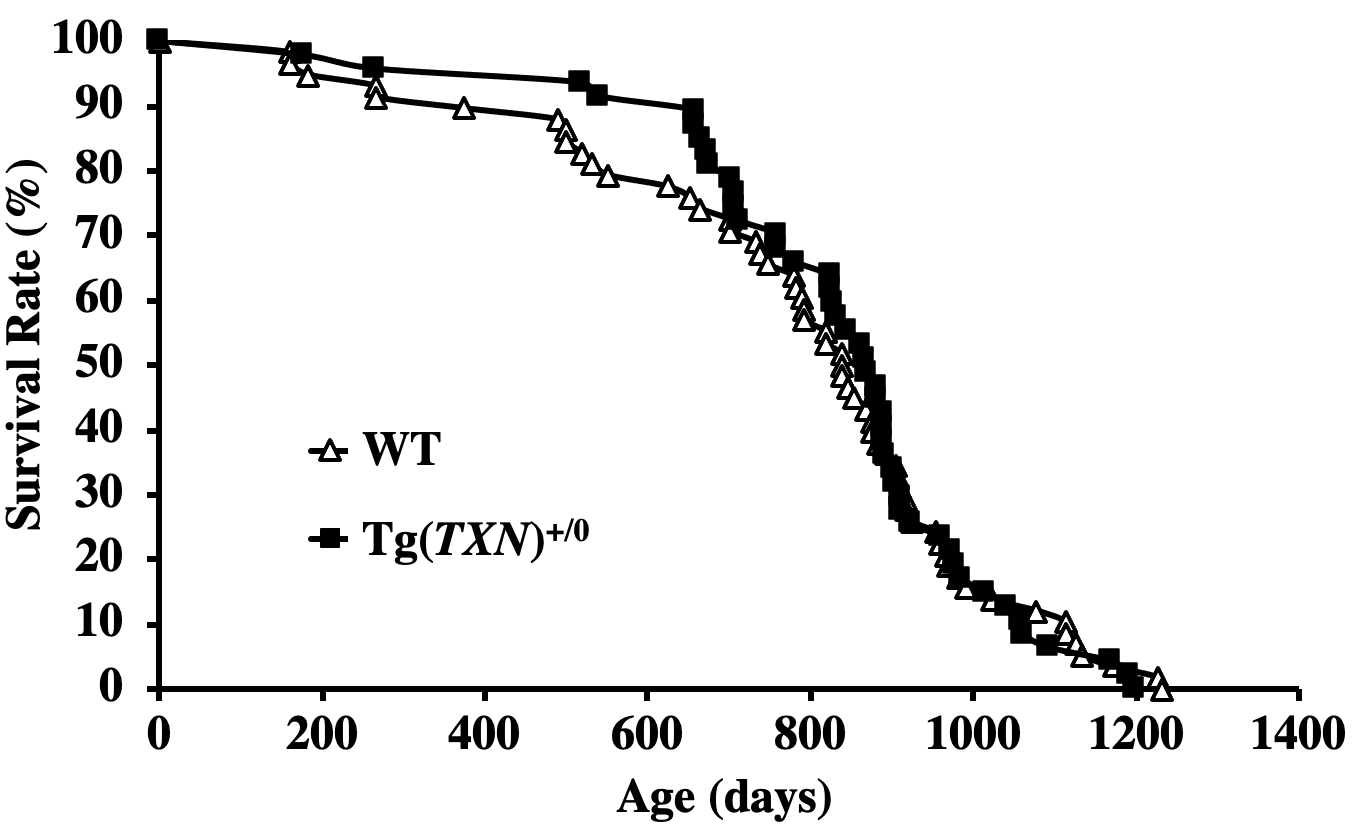 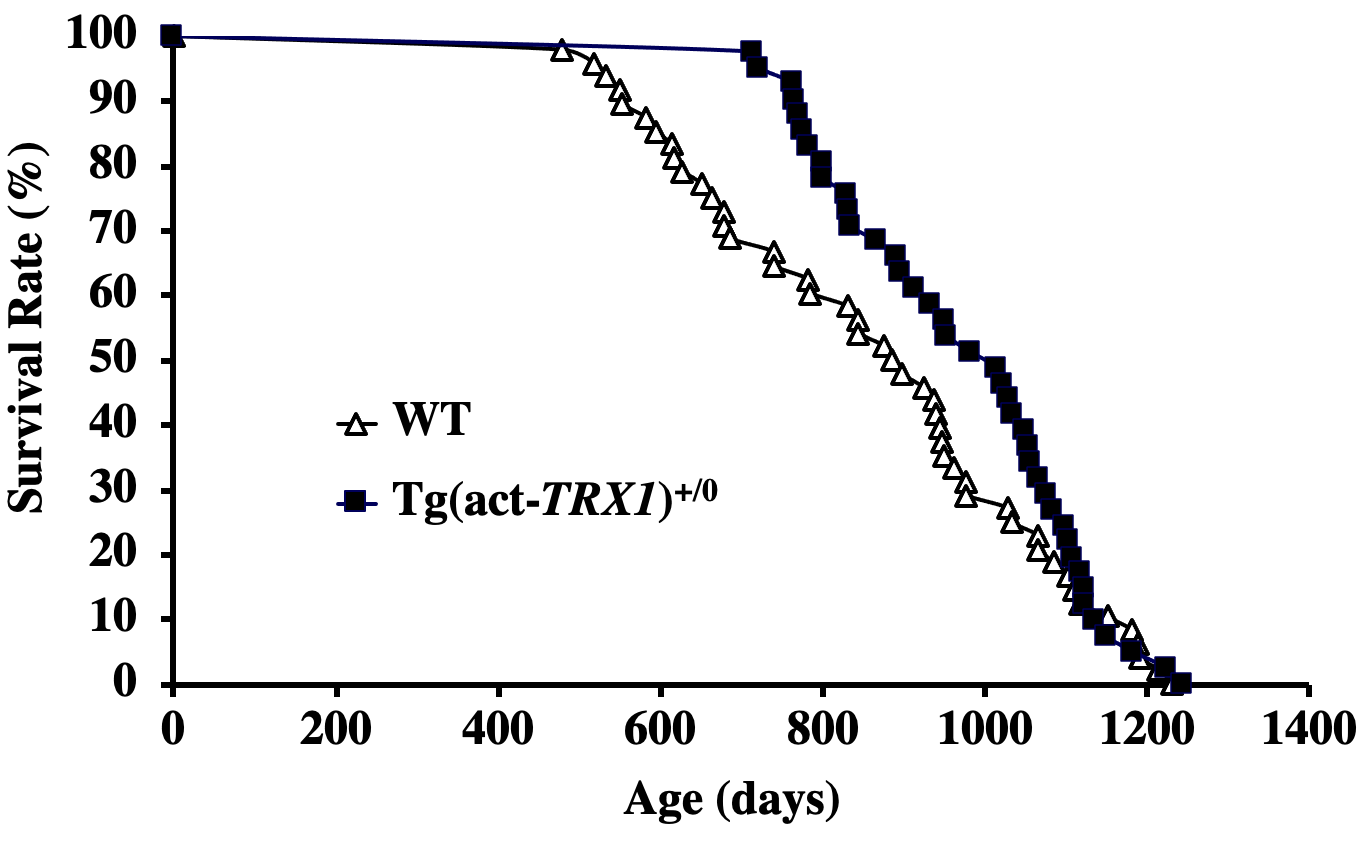 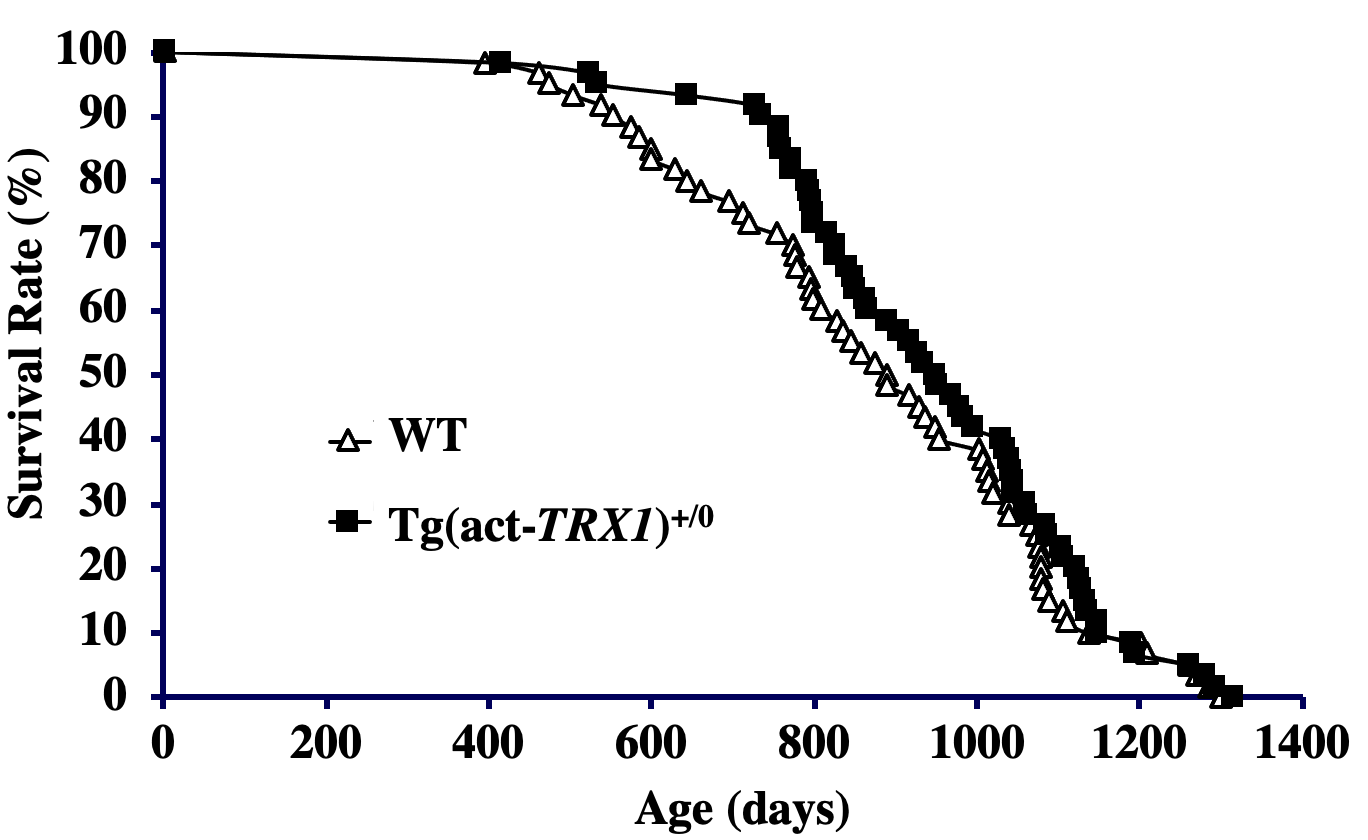 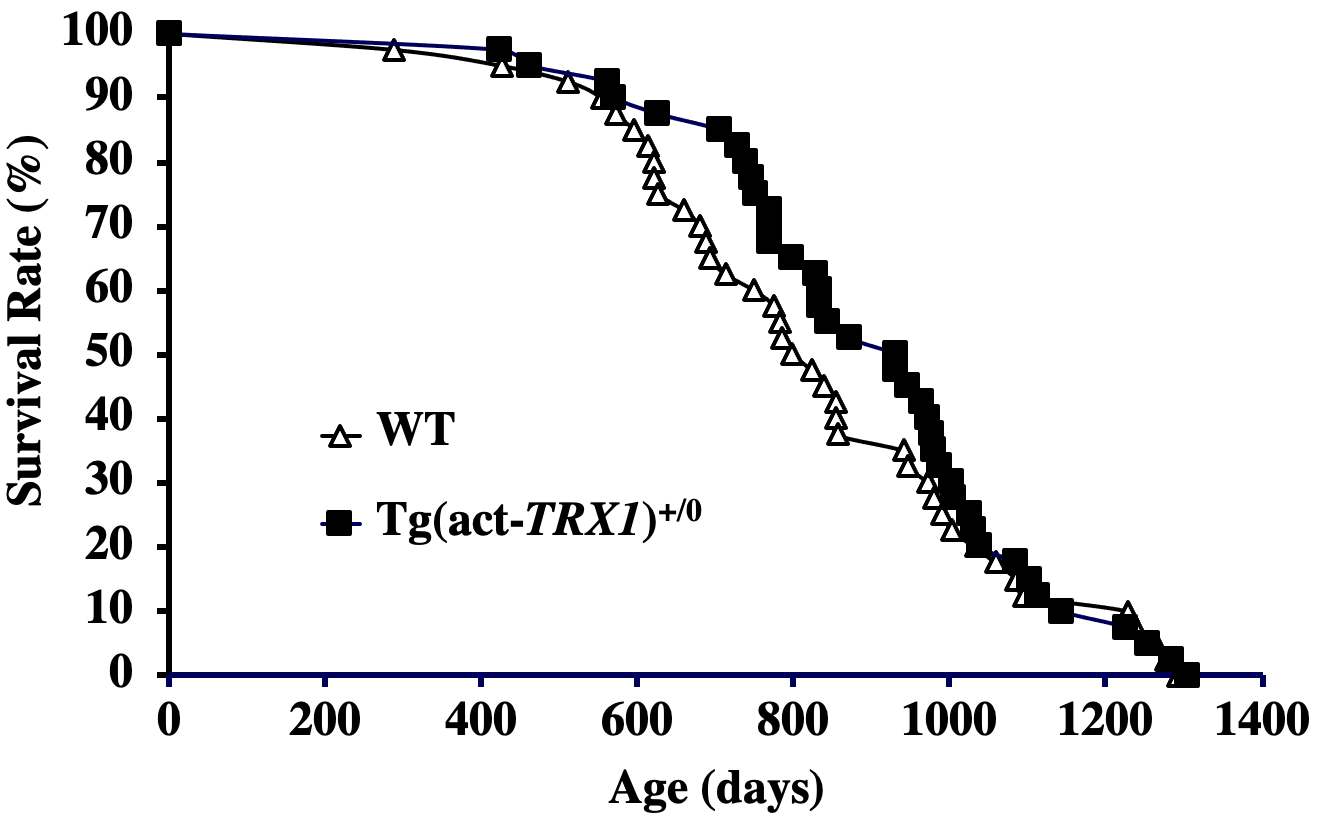 To investigate whether continuous overexpression of Trx1 extends maximum lifespan, a survival study was conducted with another line of Trx1 transgenic mice (Tg(TXN)+/0). These mice were generated using a fragment of the human genome containing the TXN gene [a BAC clone (RP11-427L11) from the Children's Hospital Oakland Research Institute's (CHORI) BACPAC Resources Center (BPRC), Oakland, CA] with 8.3 kb and 12.3 kb of the 5’- and 3’-flanking sequences, respectively [16]. The levels of Trx1 were significantly higher (approximately 20% to 40%) in all tissues examined in this line of Tg(TXN)+/0  mice compared to their WT littermates, and overexpression of Trx1 was maintained (up to at least 28-30 months-of-age) during aging. The study showed that the survival curves were not significantly different between Tg(TXN)+/0 and WT mice. The early part of lifespan (75% survival) in Tg(TXN)+/0 and WT mice was 707 and 665 days, respectively; however, the mortality rate after 700 days appeared to be higher in Tg(TXN)+/0 than in WT mice, and no life-extension effect was observed afterward [16]. Although there is a slight extension of lifespan in the early part of life, we found no significant life extension (75% survival, mean, median, and 10th percentile survival) over the lifespan (Figure 1d). Therefore, our data showed that continuous overexpression of Trx1 in mice had similar effects as observed in the Tg(act-TRX1)+/0 mice, i.e., Trx1 overexpression showed some benefits on lifespan only in the early part of life. As mentioned above, our pathology data from Tg(act-TRX1)+/0 mice showed a significantly reduced incidence of lung inflammation in young mice compared to WT mice, and a slightly higher incidence of total fatal tumors and fatal lymphomas in old mice compared to WT mice [15]. These observations are consistent with the biological effects of Trx1, which is known to have anti-inflammatory effects and anti-apoptotic action. Our results showed that mRNA levels of IL-1β were significantly lower in the liver from Tg(act-TRX1)+/0 mice compared to WT mice [15], which could contribute to the reduced incidence of lung inflammatory lesions in Tg(act-TRX1)+/0 mice. We also found higher levels of the ASK1/Trx1 complex in Tg(act-TRX1)+/0 compared to WT mice [15], which indicates inhibition of the apoptosis signal-regulating kinase-1 (ASK1) pathway [17, 18]. Therefore, Trx1 overexpression in young mice could be beneficial because of resistance to environmental stresses including oxidative stress and reduced inflammatory changes in the tissues including lung. On the other hand, Trx1 overexpression in old animals may not be beneficial because of its anti-apoptotic action through inhibition of ASK1, which promotes cell proliferation, and may enhance the growth of various cancers, including lymphoma [8, 19]. In addition to the studies with mice overexpressing Trx1, we also conducted a survival study with Trx1 transgenic rats, which were generated using a fragment of the human genome containing the TXN gene as described above. We generated transgenic rats using F344 rats because it is commonly used for aging studies and it could allow us to examine the possible species differences of the role of Trx1 in aging. Our data showed that the levels of Trx1 were significantly higher [approximately 20% to 40%: similar to Tg(TXN)+/0 mice] in all tissues examined in the Tg(TXN)+/0 rats compared to their WT littermates, and overexpression of Trx1 was maintained up to 28-30 months of age. Although Tg(TXN)+/0 rats showed similar Trx1 overexpression to Tg(TXN)+/0 mice, the survival curve of Tg(TXN)+/0 rats was similar to WT rats, i.e., Trx1 overexpression had little beneficial effects on longevity in F344 rats (Figure 2). 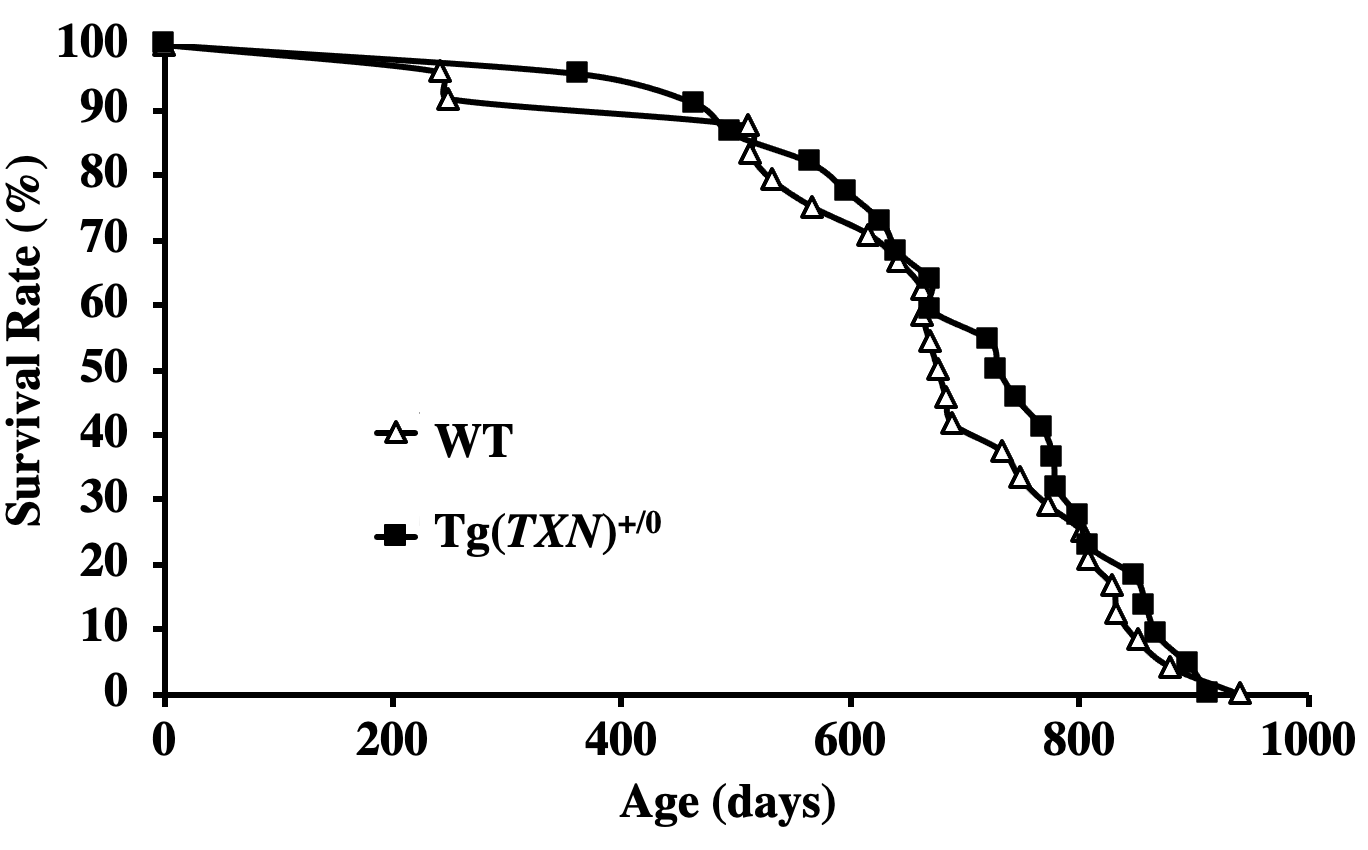 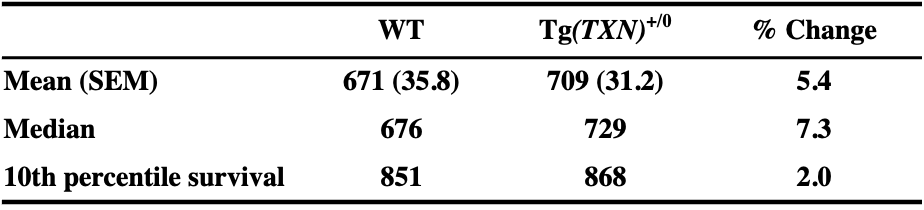 Thus, our survival studies using two lines of transgenic mice overexpressing Trx1 indicate that Trx1 has beneficial effects in young mice and potential deleterious effects in old mice possibly due to different pathophysiological conditions. And, overexpression of Trx1 in rats had little effect on lifespan.Transgenic mice overexpressing Thioredoxin in mitochondria (Trx2)	The results from two lines of Trx1 transgenic mice led us to question whether increased levels of Trx2 in mitochondria could play more important roles to extend both the earlier and later part of lifespan and attenuate the development of age-related diseases. There are several studies that strongly suggest that maintaining mitochondrial functions could provide benefits on pathophysiology during aging. The study with mCAT mice demonstrated that overexpressing catalase in mitochondria significantly increased lifespan and reduced some types of cancers, although overexpressing catalase in other compartments of the cells (nucleus or peroxisome) did not change lifespan [20]. To further support the importance of maintaining mitochondrial functions on pathophysiology, studies have shown that overexpressing Trx in mitochondria: 1) reduced development of vascular dysfunction and hypertension [21], and 2) showed beneficial effects on endothelial function and protection against development of atherosclerosis [22]. Thus, we conducted a survival study to test whether overexpression of Trx2 could attenuate aging and/or age-related pathology in mice. Tg(TXN2)+/0 mice were generated with the human thioredoxin 2 gene [a PAC clone (RP5-1119A7), Children's Hospital Oakland Research Institute's (CHORI) BACPAC Resources Center (BPRC), Oakland, CA], which contained the TXN2 gene and 13.7 kb and 6.6 kb of the 5’- and 3’-flanking sequences, respectively [23]. We measured the levels of Trx2 in tissues (liver, kidney, heart, brain, lung, spleen, and testes) from young (4-6 months old) Tg(TXN2)+/0 and WT mice using Western blot analysis. The Trx2 protein levels were significantly higher (approximately 1.6- to 5-fold) in all of the seven tissues examined in young Tg(TXN2)+/0 mice compared to their WT littermates. The levels of Trx2 overexpression were maintained in the liver of old (22-24 months old) Tg(TXN2)+/0 mice. Trx2 overexpression suppressed hydrogen peroxide production from isolated skeletal muscle mitochondria from both young (4-6 months old) and old (22-24 months old) Tg(TXN2)+/0 mice compared to WT control mice. However, the effects of Trx2 overexpression on oxidative damage were minimal: 1) plasma isoprostane levels were approximately 13-14% less in Tg(TXN2)+/0 compared to WT control mice, and 2) the levels of DNA oxidation measured by 8-oxodG were similar between Tg(TXN2)+/0 and WT control mice. The effects of Trx2 overexpression on signaling pathways were also minimal in spite of reduced ROS production from mitochondria. The mTOR and NFB pathways were not changed by the overexpression of Trx2, while Tg(TXN2)+/0 mice showed increased levels of c-Jun and c-Fos compared to their WT littermates. When we conducted the survival study, the mean, median, and 10th percentile lifespans of male Tg(TXN2)+/0 mice were approximately 8-9% longer than WT control mice, although these differences were not statistically significant (Figure 3). The cross-sectional pathology results showed that the total number of tumors (tumor burden) was similar between Tg(TXN2)+/0 (1.04) and WT control mice (0.95), and the incidence of lymphoma, a major neoplastic disease, was also similar between Tg(TXN2)+/0 and WT control mice. The severity of lymphoma was slightly higher in Tg(TXN2)+/0 mice compared to WT mice. These pathological analyses suggest that overexpression of Trx2 in mitochondria may accelerate the growth and development of lymphoma during aging, which is similar to the effects of Trx1 overexpression on tumor development [15, 16]. As mentioned above, Tg(TXN2)+/0 mice showed increased levels of c-Jun and c-Fos compared to their WT littermates. Activator protein 1 (AP-1), a complex of proteins of the Jun and Fos families, binds to TPA-response elements (TRE) or AP-1 binding sites to transcriptionally activate effector genes, which have been shown to stimulate cell proliferation and transformation. Thus, increased levels of c-Jun and c-Fos may be one of the mechanisms that contributes to slightly accelerated cancer development in Tg(TXN2)+/0 mice.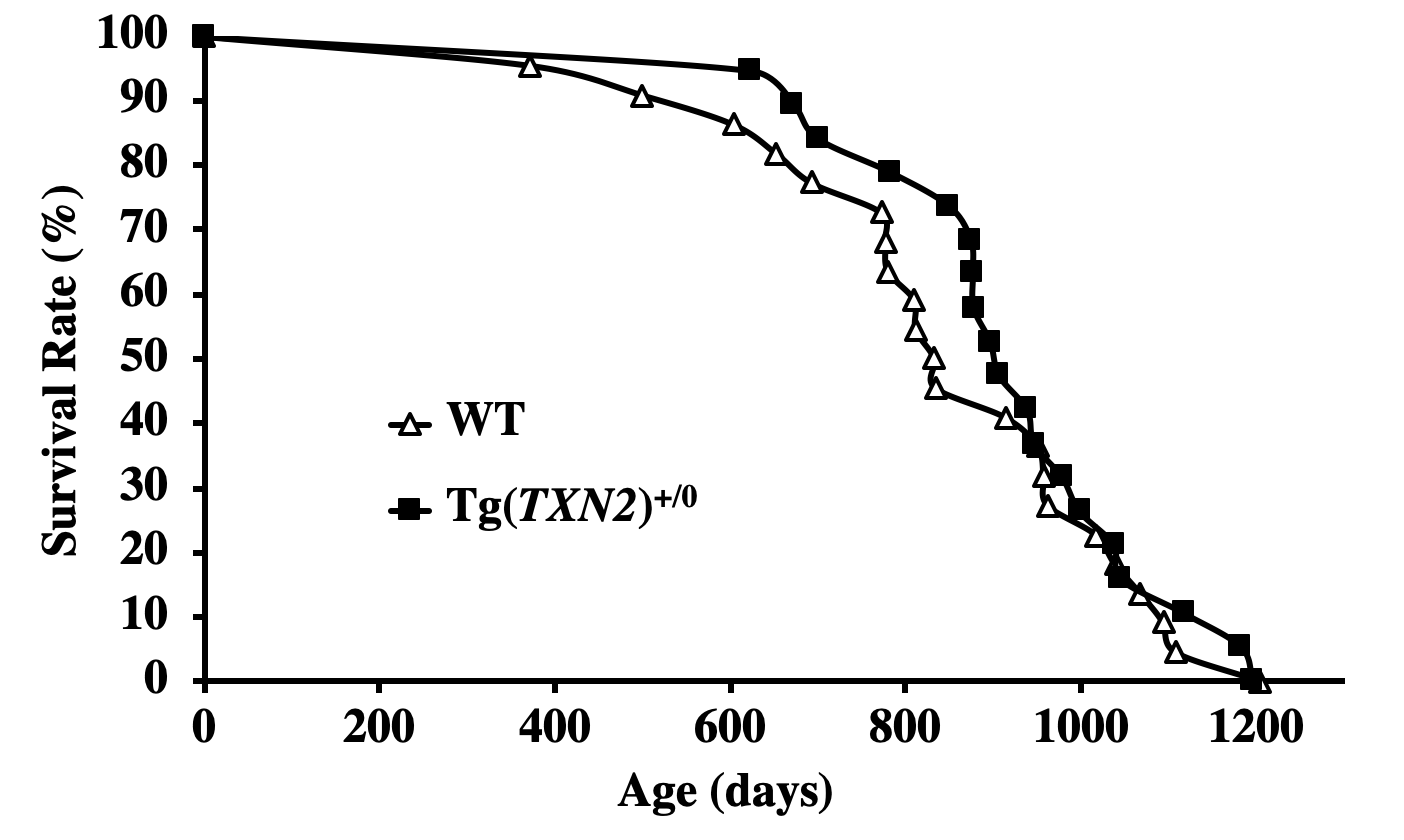 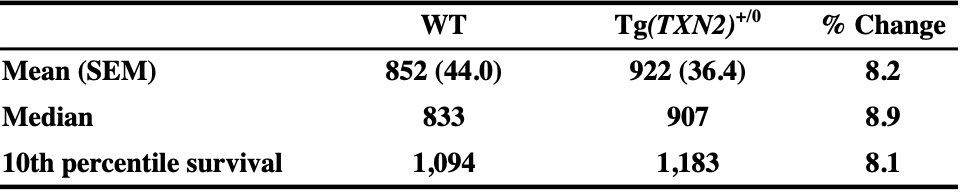 Survival studies with mice down-regulating Trx1 or Trx2We also examined the effects of reduced levels of thioredoxin in the cytosol or mitochondria on aging. Because mice null for either Trx1 or Trx2 are embryonically lethal [24, 25], we conducted survival studies with heterozygous Trx1KO and heterozygous Trx2KO mice. Since Trx plays important roles in maintaining a reduced state in the cells, we anticipated that these mice might have higher oxidative stress and/or impaired mitochondrial function, which lead to a shorter lifespan. We generated Trx1 heterozygous knockout mice using an ES clone purchased from Lexicon Pharmaceuticals, Inc. (OST452454), in which gene-trap insertion located in the first intron of the Trx1 gene abolished expression of Trx1 in the mutant mice. The levels of Trx1 were significantly lower (approximately 40% to 60%) in all of the tissues examined in Trx1KO mice compared to WT littermates at 4-6 and 18-20 months of age. Down-regulation of Trx1 in Trx1KO mice did not cause up-regulation or down-regulation of other antioxidant enzymes. Trx1KO mice showed significantly lower levels of Trx-ASK1 complex and higher levels of ASK1 phosphorylation, which indicates that apoptosis is enhanced through the ASK pathway. As a consequence, Trx1KO mice showed a slight reduction in tumors compared to WT control mice at 22-24 months of age. In spite of the possible benefit on cancer development by Trx1 down-regulation, the survival curves were similar between Trx1KO and control mice, with no significant changes in median (50% survival) and maximum (10% survival) lifespans compared to WT mice (Figure 4). Therefore, reduced levels of Trx1 does not seem to have significant effects on aging, although there was a subtle indication it may attenuate age-related tumor development.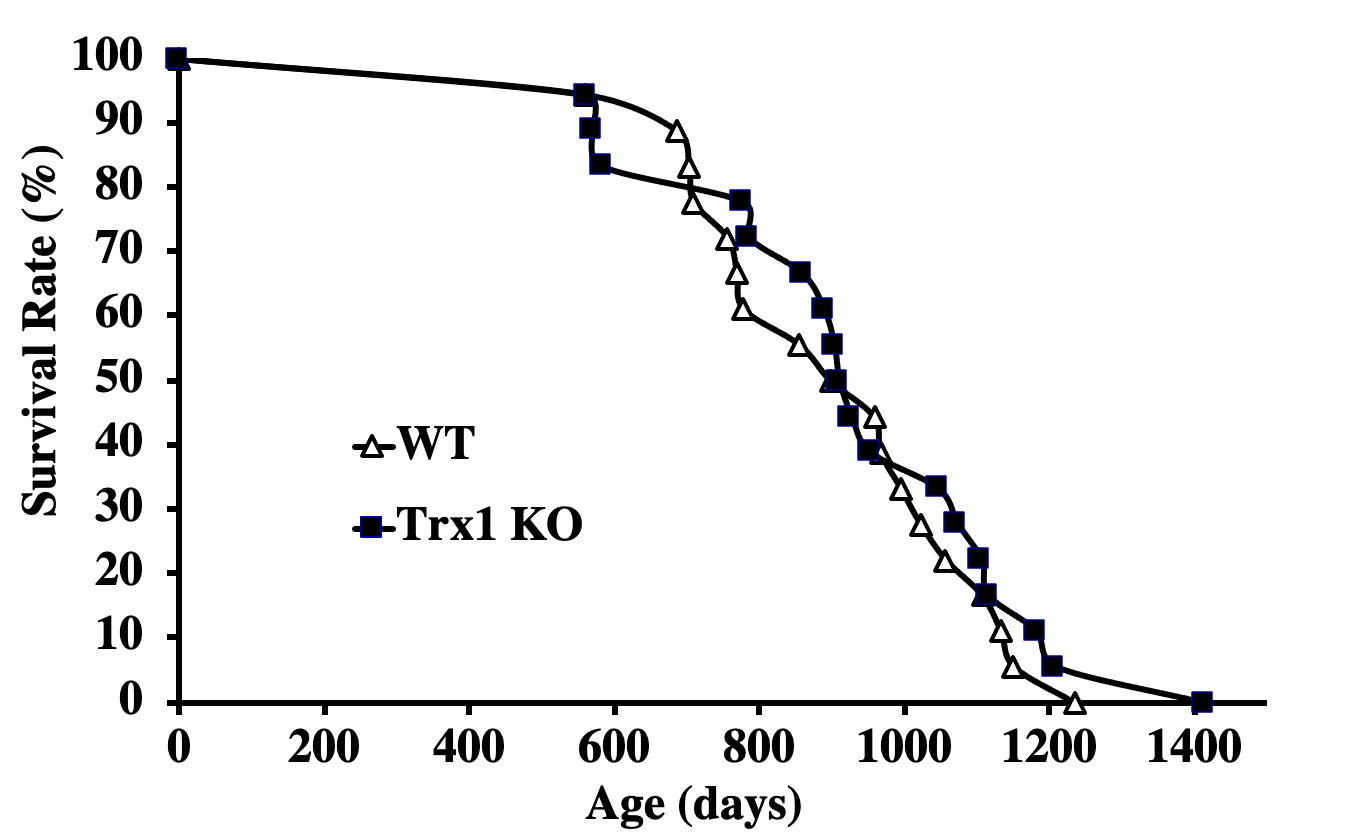 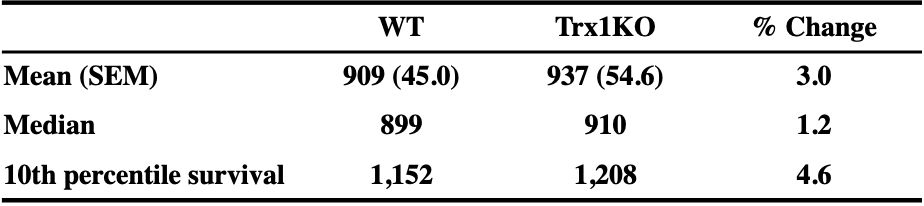 To test the effects of reduced Trx in mitochondria on aging, we conducted a survival study using Trx2KO mice [26]. Trx2KO mice were generated by Lexicon Pharmaceuticals, Inc. (The Woodlands, TX) and developed by gene trapping using random insertional mutagenesis as previously described [27]. Our previous study showed that Trx2KO mice had an approximately 50% reduction in Trx2 levels in the tissues examined compared to WT mice [26]. The down-regulation of Trx2 in Trx2KO mice did not cause any compensatory changes in other antioxidant enzymes. Reduced Trx in mitochondria showed a significant decrease in ATP production and ETC activity by mitochondria in Trx2KO mice, which was associated with increased ROS production and oxidative damage. In addition, the cells from these mice are more sensitive to apoptosis, mainly due to the enhanced mitochondrial apoptosis pathway [26]. Although reduced Trx in mitochondria led to impaired mitochondrial functions, increased oxidative stress, and enhanced apoptosis in Trx2KO mice, the survival curves were similar between Trx2KO and control mice [26, 28].Thus, in spite of several pathophysiological changes, reduced Trx in either cytosol or mitochondria alone did not have a significant impact on longevity of Trx1KO or Trx2KO mice. Combined effects of overexpressing Trx1 and Trx2Based on our survival studies, overexpression of Trx1 or Trx2 alone did not show a significant impact on longevity (i.e., extending the lifespan only in the earlier part of life by Trx1 or slight extension of lifespan by Trx2), despite interesting cellular and physiological changes. These results led us to believe that Trx overexpression in only one compartment of the cell is not enough to extend the lifespan. In other words, increased expression of Trx in both the cytosol and mitochondria may be required to have a significant impact on aging, i.e., extending both the earlier and later part of lifespan and attenuating cancer development.Therefore, we examined the effects of overexpression of both Trx1 and Trx2 on lifespan and age-related diseases (especially cancer) using mice overexpressing Trx in both the cytosol and mitochondria (TXNTg x TXN2Tg) [29]. Our study showed that TXNTg x TXN2Tg mice overexpressed Trx1 and Trx2 in all tissues during aging without any compensatory changes in other antioxidant enzymes or changes in development. The levels of Trx1 and Trx2 were 2 to 14-fold and 1.8 to 2.3-fold higher in all of the tissues examined, respectively. Contrary to our expectations, the survival study showed that the survival curve of male TXNTg x TXN2Tg mice was significantly shorter compared to WT control mice. The mean, median, and 10th percentile lifespans of male TXNTg x TXN2Tg mice were approximately 14.6%, 16.3%, and 7% shorter than WT control mice, respectively [29]. The cross-sectional pathology demonstrated that TXNTg x TXN2Tg mice had slightly higher incidences of total neoplastic diseases and lymphoma compared to WT mice. When we examined the severity of lymphoma, TXNTg x TXN2Tg mice showed significantly higher grades of lymphoma compared to WT mice, which indicates that overexpression of Trx in both the cytosol and mitochondria accelerates lymphoma development during aging.  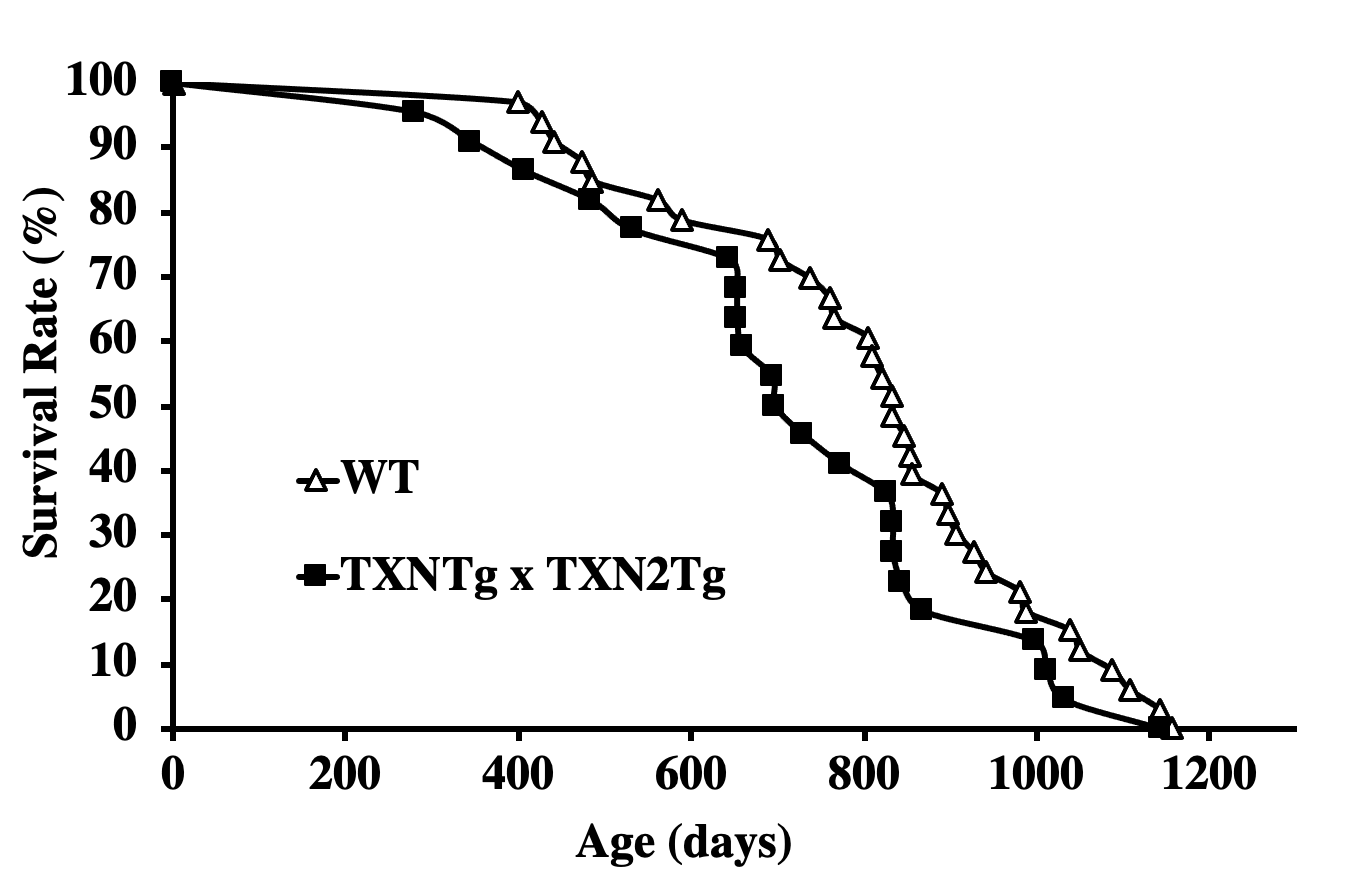 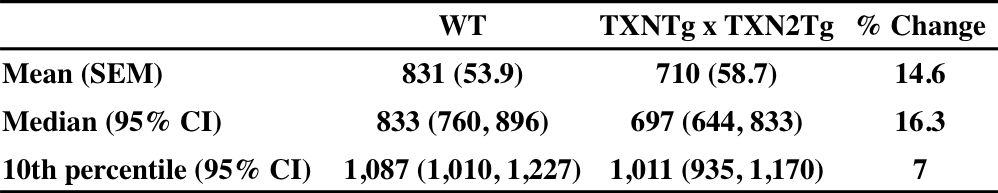 The shorter lifespan and accelerated tumor development in TXNTg x TXN2Tg mice were accompanied with changes in several redox-sensitive signaling pathways. Our data showed that overexpression of Trx in both the cytosol and mitochondria: 1) increased HIF-1 levels and NFκB activity, both of which could play an important role in cancer growth [30-33] and 2) reduced ASK1 activity, which could suppress apoptosis [17] and promote cancer development. These results were unanticipated because a series of comprehensive studies with transgenic mice overexpressing Trx1 or Trx2 alone demonstrated that Trx overexpression protects cells/tissues from oxidative stress and does not show any deleterious effects on aging [15, 16, 23]. Thus, to our knowledge, this study was the first to report that overexpression of Trx, which has antioxidant properties and protects cells/tissues from oxidative stress, shows deleterious effects on aging when overexpressed in both the cytosol and mitochondria simultaneously.Combined effects of down-regulating Trx1 and Trx2Because of the shortened lifespan and enhanced tumor development observed in TXNTg x TXN2Tg mice, we subsequently tested whether down-regulation of Trx in both the cytosol and mitochondria affects aging and age-related diseases in mice. Interestingly, survival studies using Trx1KO x Trx2KO mice showed opposite results from TXNTg x TXN2Tg mice: an approximately 10% and 9% extension of median lifespan in male and female Trx1KO x Trx2KO mice compared to WT littermates, respectively. The detailed cross-sectional pathological analysis is ongoing, and we are currently examining several signaling pathways that play important roles in aging and cancer. Based on our preliminary data, the severity of lymphoma and disease burden (total number of histological changes/body) seem to be lower in Trx1KO x Trx2KO mice compared to WT mice. Since we did not see any compensatory changes in other antioxidant enzymes in Trx1KO x Trx2KO mice, these data could indicate that down-regulation of Trx in both the mitochondria and cytosol has unexpected beneficial effects, i.e., anti-cancer effects and extension of lifespan, despite a potential increase in oxidative stress. This observation is similar to the results reported with naked mole-rats and GPx4+/- mice [34, 35]. The slight extension (9-10%) of lifespan and attenuated tumor development in Trx1KO x Trx2KO mice were accompanied with several signaling/molecular changes: 1) enhanced ASK1 phosphorylation; 2) increased both caspase activity and cytochrome c (cyt c) release; 3) reduced mTOR and HIF-1; and 4) enhanced autophagy compared to WT mice. All of these pathways play important roles in cell death and growth, especially in cancer. Based on our ongoing work and preliminary data, we predict that reduced Trx levels in both the cytosol and mitochondria may reduce/retard age-related cancer development through: 1) enhanced removal of damaged cells (apoptosis) through mitochondrial and ASK1 pathways; and 2) enhanced removal of cellular damage (autophagy). Both of these processes could be major contributing factors in reducing age-related genomic instability and attenuating age-related cancer development in Trx1KO x Trx2KO mice. We also predict that reduced cancer development could further extend healthspan and lifespan in Trx1KO x Trx2KO mice. We are currently seeking the underlying mechanisms of the anti-cancer effects of reduced Trx in both the cytosol and mitochondria using a unique mouse model.What have we learned from the survival studies with mice overexpressing or down-regulating Trx1 and/or Trx2, and where do we go from here?The exact roles of Trx on aging and age-related pathology in mammals had been largely unknown, although the important roles of Trx along with thioredoxin interacting protein (Txnip) in pathophysiology have been well documented [1, 36]. Thus, our laboratory has conducted the first systematic survival studies to test the role of Trx overexpression or down-regulation in cytosol and/or mitochondria. Based on our data, we have made several interesting observations regarding the role of thioredoxin on aging: 1) overexpression of Trx1 alone [Tg(act-TRX1)+/0 and TXNTg mice] showed benefits only in the early part of life; 2) overexpression of Trx2 alone (TXN2Tg mice) showed a slight extension of lifespan; 3) down-regulation of Trx1 (Trx1KO mice) or Trx2 (Trx2KO mice) alone showed little effect on lifespan; 4) synergetic effects of Trx1 and Trx2 overexpression (TXNTg x TXN2Tg mice) resulted in a shorter lifespan with accelerated tumor development; and 5) an ongoing study using mice down-regulating Trx1 and Trx2 (Trx1KO x Trx2KO mice) resulted in a slight extension of lifespan and suppression of tumor development in both males and females. These results clearly indicate that synergetic effects of Trx1 and Trx2 are required to have significant impacts on longevity, although overexpression or down-regulation of Trx in one compartment of the cell showed various molecular and cellular changes.  Considering the life-extending effects of overexpressing Trx1 or Trx2 alone (only in the earlier part of lifespan by TXNTg or slight extension of lifespan by TXN2Tg), the shorter lifespan and accelerated tumor development observed in TXNTg x TXN2Tg mice were unexpected results. TXNTg x TXN2Tg mice showed several signaling/molecular changes, i.e., lower phosphorylated ASK1, and increased succinate, HIF-1, and NF-κB p65 levels compared to WT mice, which could play important roles in promoting age-related cancer development, leading to a shorter lifespan [29]. These unexpected but very intriguing results led us to question whether down-regulation of Trx in both the cytosol and mitochondria affects aging and age-related diseases in mice. Trx1KO x Trx2KO mice showed an approximately 10% and 9% extension of median lifespan in male and female mice, respectively, compared to WT littermates. The preliminary cross-sectional pathological analysis showed that the severity of lymphoma and disease burden were significantly lower in Trx1KO x Trx2KO mice compared to WT mice. These data indicate that down-regulation of Trx in both the cytosol and mitochondria has anti-cancer effects and slightly extends lifespan despite a potential increase in oxidative stress. These unexpected and opposite results observed in both TXNTg x TXN2Tg and Trx1KO x Trx2KO mice led us to the following question: why did down-regulation of Trx in both the cytosol and mitochondria reduce cancer and have a slight extension of lifespan? We are currently conducting experiments to seek the underlying mechanisms that reduce genomic instability and tumor development by enhanced apoptosis and autophagy as consequences of the changes of signaling pathways by reduced Trx1 and Trx2.The results of these studies, including the ongoing study with Trx1KO x Trx2KO mice, could: 1) provide a major advance in our understanding of aging, cancer, and the new aspect of oxidative stress and redox state; 2) lead us to identify the key pathways (i.e., apoptosis and autophagy) that prevent accumulation of damaged cells/cellular damage and genomic instability, leading to reduced cancer formation; and 3) identify potential pharmacological interventions (inhibition of Trx and/or downstream signaling pathways) for new prevention and/or therapy to attenuate age-related cancer development and extend healthspan.Acknowledgements We acknowledge the Pathology Core in the San Antonio Nathan Shock Center (P30-AG013319) for pathological analyses.This research was supported by the VA Merit Review grant from the Department of Veteran Affairs (Y.I.), NIH grant AG13319 (Y.I.), The American Federation for Aging Research (AFAR) grant (Y.I.), and a grant from the Glenn Foundation (Y.I.).  Reference1. Arnér ESJ, Holmgren A. Physiological functions of thioredoxin and thioredoxin reductase. Eur J Biochem. 2000;267(20):6102-6109.

2. Brot N, Weissbach L, Werth J, Weissbach H. Enzymatic reduction of protein-bound methionine sulfoxide. Proc Natl Acad Sci USA. 1981;78(4):2155-2158.

3. Brot N, Weissbach H. Peptide methionine sulfoxide reductase: biochemistry and physiological role. Biopolymers. 2000;55(4):288-296.

4. Chae HZ, Kang SW, Rhee SG. Isoforms of mammalian peroxiredoxin that reduce peroxides in presence of thioredoxin. Methods Enzymol. 1999;300:219-226.

5. Chae HZ, Kim HJ, Kang SW, Rhee SG. Characterization of three isoforms of mammalian peroxiredoxin that reduce peroxides in the presence of thioredoxin. Diabetes Res Clin Pract. 1999;45(2-3):101-112.

6. Kim K, Kim IH, Lee KY, Rhee SG, Stadtman ER. The isolation and purification of a specific “protector” protein which inhibits enzyme inactivation by a thiol/Fe(III)/O2 mixed-function oxidation system. J Biol Chem. 1988;263(10):4704-4711.

7. Levine RL, Berlett BS, Moskovitz J, Mosoni L, Stadtman ER. Methionine residues may protect proteins from critical oxidative damage. Mech Ageing Dev. 1999;107(3):323-332.

8. Tagaya Y, Maeda Y, Mitsui A, Kondo N, Matsui H, Hamuro J, Brown N, Arai K-I, Yokota T, Wakasugi H, Yodoi J. ATL-derived factor (ADF), an IL-2 receptor/Tac inducer homologous to thioredoxin; possible involvement of dithiol-reduction in the IL-2 receptor induction. EMBO J. 1989;8(3):757-764.

9. Spyrou G, Enmark E, Miranda-Vizuete A, Gustafsson J-A. Cloning and expression of a novel mammalian thioredoxin. J Biol Chem. 1997;272:2936-2941.

10. Miranda-Vizuete A, Gonzalez J, Gahmon G, Burghoorn J, Placido N, Swoboda P. Lifespan decrease in a Caenorhabditis elegans mutant lacking TRX-1, a thioredoxin expressed in ASJ sensory neurons. FEBS Lett. 2006;580(2):484.

11. Svensson MJ, Larsson J. Thioredoxin-2 affects lifespan and oxidative stress in Drosphila. Hereditas. 2007;144(1):25-32.

12. Takagi Y, Mitsui A, Nishiyama A, Nozaki K, Sono H, Gon Y, Hashimoto N, Yodoi J. Overexpression of thioredoxin in transgenic mice attenuates focal ischemic brain damage. Proc Natl Acad Sci USA. 1999;96(7):4131-4136.

13. Mitsui A, Hamuro J, Nakamura H, Kondo N, Hirabayashi Y, Ishizaki-Koizumi S, Hirakawa T, Inoue T, Yodoi J. Overexpression of human thioredoxin in transgenic mice controls oxidative stress and life span. Antioxid Redox Signal. 2002;4(4):693-696.

14. Nakamura H, Mitsui A, Yodoi J. Thioredoxin overexpression in transgenic mice. Methods Enzymol. 2002;347:436-440.

15. Pérez VI, Cortez LA, Lew CM, Rodriguez M, Webb CR, Van Remmen H, Chaudhuri A, Qi W, Lee S, Bokov A, Fok W, Jones D, Richardson A, Yodoi J, Tominaga K, Hubbard GB, Ikeno Y. Thioredoxin 1 overexpression extends mainly the earlier part of life span in mice. J Gerontol. 2011;66(12):1286-1299.

16. Flores LC, Roman MG, Cunningham GM, Cheng C, Dube S, Allen C, Van Remmen H, Hubbard GB, Saunders TL, Ikeno Y. Continuous overexpression of thioredoxin 1 enhances cancer development and does not extend maximum lifespan in male C57BL/6 mice. Pathobiol Aging Age Relat Dis. 2018;8(1):1533754.

17. Saitoh M, Nishitoh H, Fujii M, Takeda K, Tobiume K, Sawada Y, Kawabata M, Miyazono K, Ichijo H. Mammalian thioredoxin is a direct inhibitor of apoptosis signal-regulating kinase (ASK) 1. EMBO J. 1998;17(9):2569-2606.

18. Hsieh CC, Papaconstantinou J. Thioredoxin-ASK1 complex levels regulate ROS-mediated p38 MAPK pathway activity in livers of aged and long-lived Snell dwarf mice. FASEB J. 2006;20:259-268.

19. Powis G, Mustacich D, Coon A. The role of the redox protein thioredoxin in cell growth and cancer. Free Rad Biol Med. 2000;29:312–322.

20. Schriner SE, Linford NJ, Martin GM, Treuting P, Ogburn CE, Emond M, Coskun PE, Ladiges W, Wolf N, Van Remmen H, Wallace DC, Rabinovitch PS. Extension of murine life span by overexpression of catalase targeted to mitochondria. Science. 2005;308:1909-1911.

21. Widder JD, Fraccarollo D, Galuppo P, Hansen JM, Jones DP, Ertl G, Bauersachs J. Attenuation of Angiotensin II–Induced Vascular Dysfunction and Hypertension by Overexpression of Thioredoxin 2. Hypertension. 2009;54(2):338-344.

22. Zhang H, Luo Y, Zhang W, He Y, Dai S, Zhang R, Huang Y, Bernatchez P, Giordano FJ, Shadel G, Sessa WC, Min W. Endothelial-specific expression of mitochondrial thioredoxin improves endothelial cell function and reduces atherosclerotic lesions. Am J Pathol. 2007;170:1108–1120.

23. Roman MG, Flores LC, Cunningham GM, Cheng C, Dube S, Allen C, Van Remmen H, Bai Y, Hubbard GB, Saunders TL, Ikeno Y. Thioredoxin overexpression in mitochondria showed minimum effects on aging and age-related diseases in male C57BL/6 mice. APT. 2020;2:20-31.

24. Matsui M, Oshima M, Oshima H, Takaku K, Maruyama T, Yodoi J. Early embryonic lethality caused by targeted disruption of the mouse thioredoxin gene. Dev Biol. 1996;178(1):179-185.

25. Nonn L, Williams RR, Erickson RP, Powis G. The absence of mitochondrial thioredoxin 2 causes massive apoptosis, exencephaly, and embryonic lethality in homozygous mice. Mol Cell Biol. 2003;23(3):916-922.

26. Pérez VI, Lew CM, Cortez LA, Webb CR, Rodriguez M, Liu Y, Qi W, Li Y, Chaudhuri A, Van Remmen H, Richardson A, Ikeno Y. Thioredoxin 2 haploinsufficiency in mice results in impaired mitochondrial function and increased oxidative stress. Free Radic Biol Med. 2008;44(5):882-892.

27. Zambrowicz BP, Fredrich GA, Buxton EC, Lilleberg SL, Person C, Sands AT. Disruption and sequence identification of 2,000 genes in mouse embryonic stem cells. Nature. 1998;392:608-611.

28. Pérez V, Bokov A, Van Remmen H, Mele J, Ran Q, Ikeno Y, Richardson A. Is the oxidative stress theory of aging dead? Biochem Biophys Acta. 2009;1790:1005-1014.

29. Cunningham GM, Flores LC, Roman MG, Cheng C, Dube S, Allen C, Valentine JM, Hubbard GB, Bai Y, Saunders TL, Ikeno Y. Thioredoxin overexpression in both the cytosol and mitochondria accelerates age-related disease and shortens lifespan in male C57BL/6 mice. Geroscience. 2018;40(5-6):453-468.

30. Hoesel B, Schmid JA. The complexity of NF-κB signaling in inflammation and cancer. Molecular Cancer. 2013;12:86.
31. Huber MA, Azoitei N, Baumann B, Grünert S, Sommer A, Pehamberger H, Kraut N, Beug H, Wirth T. NF-kappaB is essential for epithelial-mesenchymal transition and metastasis in a model of breast cancer progression. J Clin Invest. 2004;114(4):569-581.

32. Semenza GL. Targeting HIF-1 for cancer therapy. Nat Rev Cancer. 2003;3(10):721-732.

33. Xia Y, Shen S, Verma IM. NF-κB, an active player in human cancers. Cancer Immunol Res. 2014;2(9):823-830.

34. Andziak B, O’Connor TP, Qi W, DeWaal EM, Pierce A, Chaudhuri AR, Van Remmen H, Buffenstein R. High oxidative damage levels in the longest-living rodent, the naked mole-rat. Aging Cell. 2006;5(6):463-471.

35. Ran Q, Liang H, Ikeno Y, Qi W, Prolla TA, Roberts LJ 2nd, Wolf N, Van Remmen H, Richardson A. Reduction in gluthathione peroxidase 4 increased sensitivity to apoptosis. J Gerontol. 2007;62:932-942.

36. Yoshihara E, Masaki S, Matsuo Y, Chen Z, Tian H, Yodoi J. Thioredoxin/Txnip: Redoxisome, as a redox switch for the pathogenesis of diseases. Front Immunol. 2013;4:514.